Publish Your Self AssessmentYou will now attach and/or embed your self-assessment to the bottom of the blog post with the artifact you have chosen. You may choose to make this post private or public. After placing your artifact on a blog post, follow the instructions below.Categories - Self-AssessmentTags - Now tag your post using the tag that corresponds to the competency that you have written about. You can choose more than one. Please use lower case letters and be exact.#creativethinkingcc#communicationcc#criticalthinkingcc#socialresponsibilitycc#personalidentitycc#personalawarenessccUse the Add Document button located at the top of your post page and embed your self-assessment at the bottom of your blog post.Publish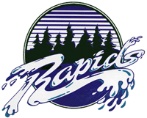 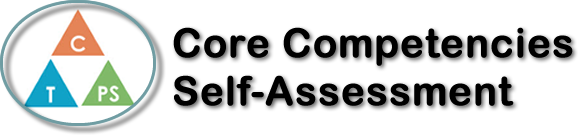 Name:  Ashiana Date:  Sunderji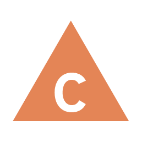 How does the artifact you selected demonstrate strengths & growth in the communication competency?In what ways might you further develop your communication competency?Self-ReflectionDescribe how the artifact you selected shows your strengths & growth in specific core competencies. The prompt questions on the left - or other self-assessment activities you may have done - may guide your reflection process.The artifact I decided to show is something that became really useful for my UNIT 1 review blog post. That blog post was created so that in the future I can look back when studying for mid terms or finals. Before this was assigned I actually had a good idea to make little flash cards for each lesson that we did in class in order to have a good understanding of all the new concepts that we are learning. To me, this falls under the creative thinking category because it was a new idea and I created something at home every night every time we were assigned a new lesson.  When Ms .McArthur told us we had to make blog posts for each unit as a review, I immediately pulled out my flashcards and got the assignment done super quick. These flashcards are also to help me to study and review before the final. This was a new strategy for me and it payed off because It gave me a quick glance at all the material that we covered throughout the lessons, without having to look back on all of my notes I could see the main points and the more challenging questions that we had to solve. The value of this idea of lesson flash cards was also great because now I have  a good set of about 12 flashcards from Units 1 and 2 and will continue to build up my set as the we continue with new units. I also shared my flash cards with a friend in the class by taking pictures of each one and sending them to her, I think they are a big help to anyone because they break down the UNIT into 5-7  lessons that can be studied one at a time to process the information. In the future to further develop this idea, I plan to label my flashcards from easy to hard so that I know what level of difficulty each flash card is when studying for finals. I also plan to circle the harder questions in the text book and put those straight onto the flash cards instead of having to look back on the text book and decide after while I am creating the card. I hope to share my notes with more than one person next time as well. 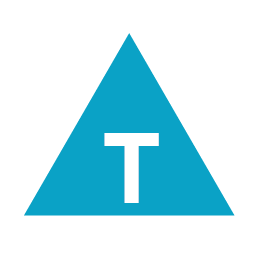 How does the artifact you selected demonstrate strengths & growth in the thinking competencies?In what ways might you further develop your thinking competencies?Self-ReflectionDescribe how the artifact you selected shows your strengths & growth in specific core competencies. The prompt questions on the left - or other self-assessment activities you may have done - may guide your reflection process.The artifact I decided to show is something that became really useful for my UNIT 1 review blog post. That blog post was created so that in the future I can look back when studying for mid terms or finals. Before this was assigned I actually had a good idea to make little flash cards for each lesson that we did in class in order to have a good understanding of all the new concepts that we are learning. To me, this falls under the creative thinking category because it was a new idea and I created something at home every night every time we were assigned a new lesson.  When Ms .McArthur told us we had to make blog posts for each unit as a review, I immediately pulled out my flashcards and got the assignment done super quick. These flashcards are also to help me to study and review before the final. This was a new strategy for me and it payed off because It gave me a quick glance at all the material that we covered throughout the lessons, without having to look back on all of my notes I could see the main points and the more challenging questions that we had to solve. The value of this idea of lesson flash cards was also great because now I have  a good set of about 12 flashcards from Units 1 and 2 and will continue to build up my set as the we continue with new units. I also shared my flash cards with a friend in the class by taking pictures of each one and sending them to her, I think they are a big help to anyone because they break down the UNIT into 5-7  lessons that can be studied one at a time to process the information. In the future to further develop this idea, I plan to label my flashcards from easy to hard so that I know what level of difficulty each flash card is when studying for finals. I also plan to circle the harder questions in the text book and put those straight onto the flash cards instead of having to look back on the text book and decide after while I am creating the card. I hope to share my notes with more than one person next time as well. 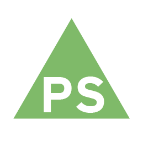 How does the artifact you selected demonstrate strengths & growth in the personal & social competencies?In what ways might you further develop your personal & social competencies?Self-ReflectionDescribe how the artifact you selected shows your strengths & growth in specific core competencies. The prompt questions on the left - or other self-assessment activities you may have done - may guide your reflection process.The artifact I decided to show is something that became really useful for my UNIT 1 review blog post. That blog post was created so that in the future I can look back when studying for mid terms or finals. Before this was assigned I actually had a good idea to make little flash cards for each lesson that we did in class in order to have a good understanding of all the new concepts that we are learning. To me, this falls under the creative thinking category because it was a new idea and I created something at home every night every time we were assigned a new lesson.  When Ms .McArthur told us we had to make blog posts for each unit as a review, I immediately pulled out my flashcards and got the assignment done super quick. These flashcards are also to help me to study and review before the final. This was a new strategy for me and it payed off because It gave me a quick glance at all the material that we covered throughout the lessons, without having to look back on all of my notes I could see the main points and the more challenging questions that we had to solve. The value of this idea of lesson flash cards was also great because now I have  a good set of about 12 flashcards from Units 1 and 2 and will continue to build up my set as the we continue with new units. I also shared my flash cards with a friend in the class by taking pictures of each one and sending them to her, I think they are a big help to anyone because they break down the UNIT into 5-7  lessons that can be studied one at a time to process the information. In the future to further develop this idea, I plan to label my flashcards from easy to hard so that I know what level of difficulty each flash card is when studying for finals. I also plan to circle the harder questions in the text book and put those straight onto the flash cards instead of having to look back on the text book and decide after while I am creating the card. I hope to share my notes with more than one person next time as well. 